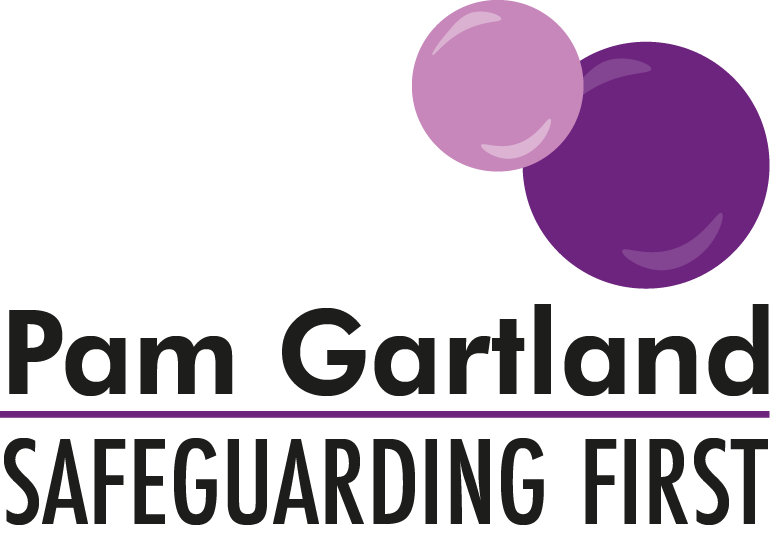 Guidance on Spiritual, Moral, Cultural and Social Policy developmentConsider how this can be embedded in your setting’s full curriculum through use of classroom based activities, school trips, assembly presentations, external agencies/visitors.Consider the different values, cultures and religions within your setting (bespoke to your setting) as well as the world wide community.Consider how this can be part of your anti bullying policy and other policies.Consider how you can evidence that you meet pupil’s needs in this area, e.g. activities, trips, circle time, displays, themed work etc.Consider how you see, hear and evidence the child’s voice/views in this area.